LEMBARHASIL PENILAIAN SEJAWAT SEBIDANG ATAU PEER REVIEWKARYA ILMIAH: PATEN/HAK CIPTAInformasi Paten	       Judul Karya Ilmiah (Paten)   : Mari Kita jaga Pohon di Sekitar KitaJumlah Penulis	: 10 orangStatus Pengusul	: Pengusul PertamaIdentitas Paten	:	a. Instansi Pemberi Sertifikat : Direktorat Jenderal Kekayaan IntelektualTgl. & Tempat diumumkan : Yogyakarta, 4 Maret 2021Jangka Wkt Perlindungan	: 50 TahunNo. & Tgl. Pendaftaran	: EC00202115473, 13 Maret 2021Alamat Web Ciptaan	: http://eprints.uad.ac.id/id/eprint/34512  Kategori Publikasi Paten		Internasional(beri (P)pada kategori yang tepat):    P	Nasional.Hasil Penilaian Validasi:Hasil Penilaian Peer Review:Yogyakarta, 25 April 2022Penilai I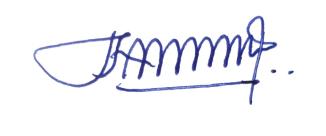 Utaminingsih Linarti, S.T., M.T.NIY. 60091574Unit kerja	: Teknik IndustriBidang Ilmu	:Teknik Industri Jabatan/Pangkat  : Lektor/Penata NoAspekUraian/Komentar Penilaian1Indikasi Plagiasi  Tidak ada2Linieritas  Kurang sesuai dengan bidang ilmuKomponen Yang DinilaiNilai Maksimal Paten (isi di kolom yang sesuai)Nilai Maksimal Paten (isi di kolom yang sesuai)Nilai Akhir Yang DiperolehKomponen Yang DinilaiInternasionalNasionalNilai Akhir Yang DiperolehKelengkapan dan kesesuaian unsur isi Paten (10%)1,50,7Ruang lingkup dan kedalaman ciptaan (30%)4,53,5Kecukupan dan kemutahiran data/informasi dan metodologi ciptaan (30%)4,53,5Kelengkapan unsur dan kualitas penerbit (30%)4,52,5Total = 100%1510,2Kontribusi PengusulKontribusi PengusulKontribusi Pengusul6,12Komentar/Ulasan Peer Review:Komentar/Ulasan Peer Review:Komentar/Ulasan Peer Review:Komentar/Ulasan Peer Review:Kelengkapan dan Kesesuaian UnsurCukup sesuai kelengkapan unsur pembuatan poster ajakan/himbauanCukup sesuai kelengkapan unsur pembuatan poster ajakan/himbauanCukup sesuai kelengkapan unsur pembuatan poster ajakan/himbauanRuang Lingkup dan Kedalaman PembahasanKurang tergambar terkait kedalaman pembahasan dikarenakan poster merupakan poster himbauan dalam kegiatan KKNKurang tergambar terkait kedalaman pembahasan dikarenakan poster merupakan poster himbauan dalam kegiatan KKNKurang tergambar terkait kedalaman pembahasan dikarenakan poster merupakan poster himbauan dalam kegiatan KKNKecukupan, Kemutakhiran Data dan MetodologiKurang dapat terlihat dengan jelas terkait kemutakhiran data dan metodologi dikarenakan poster merupakan poster himbauan dalam kegiatan KKNKurang dapat terlihat dengan jelas terkait kemutakhiran data dan metodologi dikarenakan poster merupakan poster himbauan dalam kegiatan KKNKurang dapat terlihat dengan jelas terkait kemutakhiran data dan metodologi dikarenakan poster merupakan poster himbauan dalam kegiatan KKNKelengkapan Unsur dan Kualitas PenerbitCukup sesuai kelengkapan unsur dan kualitas penerbitCukup sesuai kelengkapan unsur dan kualitas penerbitCukup sesuai kelengkapan unsur dan kualitas penerbit